V5 – Speicherung von gasförmigem WasserstoffMaterialien: 		Luftballon, Bandmaß Chemikalien:		WasserstoffDurchführung: 			Der Luftballon wird zu Stundenbeginn mit Wasserstoff gefüllt und anschließend wird der Umfang gemessen und der Wert notiert. Zu Stundenende misst man den Umfang erneut. Beobachtung:		Der Umfang des Luftballons hat abgenommen. 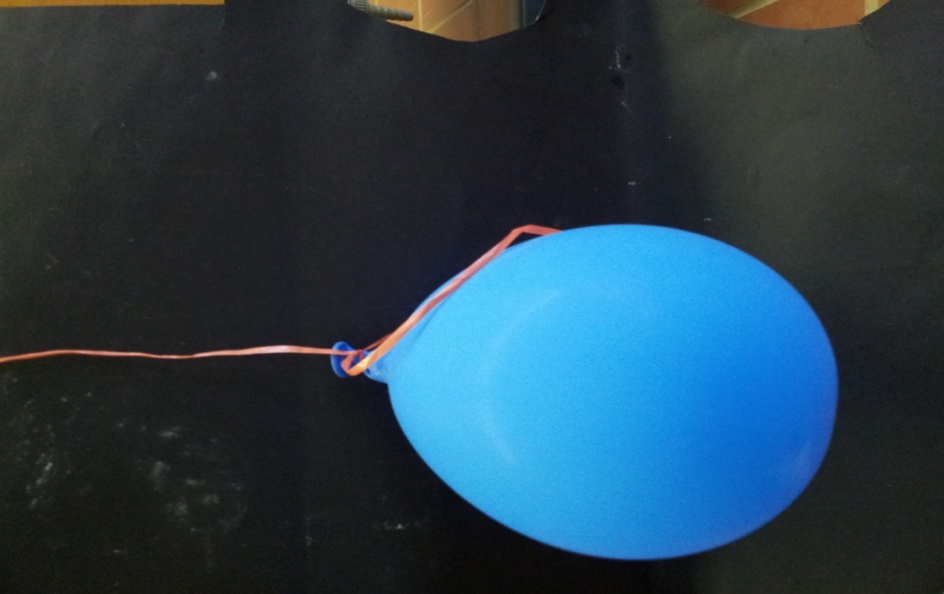 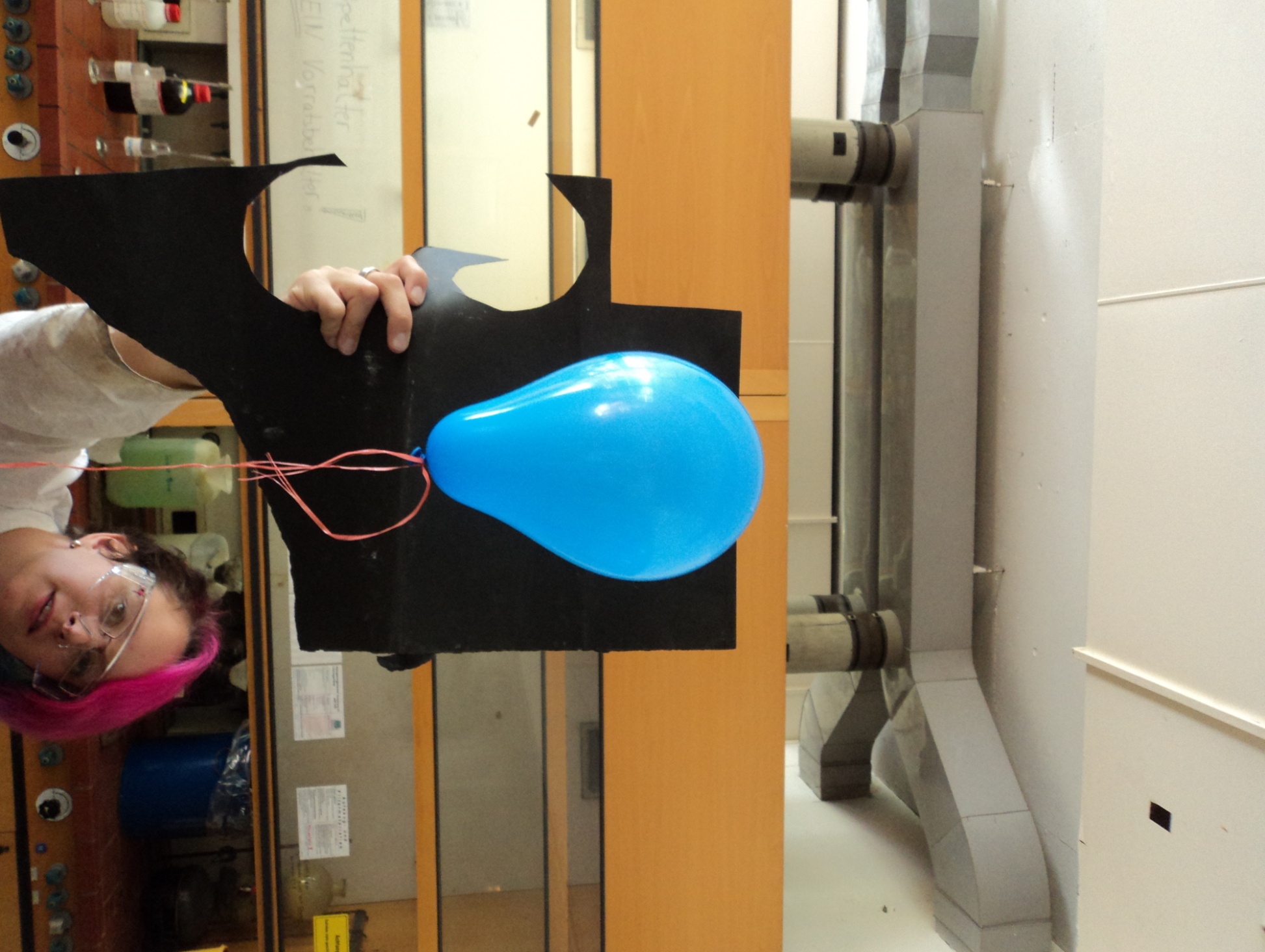          Abb.  -  Ballon zu Versuchsbeginn		Abb. 2 – Ballon nach 3 StundenDeutung:			Wasserstoff ist das kleinste Element, da es nur aus einem Proton und einem Elektron besteht. Es ist daher sehr flüchtig und entweicht schnell aus dem Ballon. Entsorgung:		Der Luftballon kann in den Abfall geworfen werden, nachdem das restliche Gas abgelassen wurde. GefahrenstoffeGefahrenstoffeGefahrenstoffeGefahrenstoffeGefahrenstoffeGefahrenstoffeGefahrenstoffeGefahrenstoffeGefahrenstoffeWasserstoffWasserstoffWasserstoffH: 220- 280H: 220- 280H: 220- 280P: 210- 377- 381-403P: 210- 377- 381-403P: 210- 377- 381-403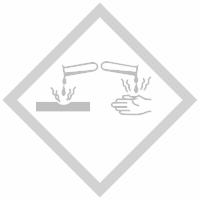 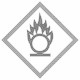 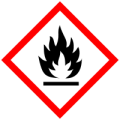 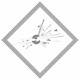 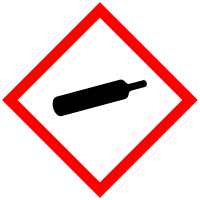 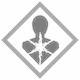 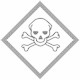 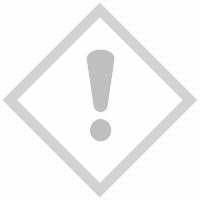 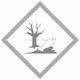 